Zvážte oznámenie malého množstva všeobecných údajov, ktoré umožnia neustále zlepšovanie PCPCM Formulár nižšie sa odporúča, ale nevyžaduje. Zdieľanie akejkoľvek informácie je dobrovoľné. PCPCM je možné použiť online alebo v stredisku poskytovania starostlivosti medzi pacientmi akéhokoľvek veku a na všetkých typoch vizít. Vyplnenie PCPCM možno prispôsobiť podľa pracovnej vyťaženosti. Informácie o vás a vašom projektePovedzte nám niečo o sebe. (Kontaktné informácie nebudú verejne dostupné).Zaškrtnite všetko potrebné, prípadne doplňte.PCPCM Formulár na podávanie správSúhrn odpovedí pacientov, ktorí vyplnili PCPCMVšeobecné údaje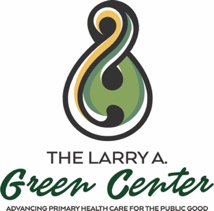 Opatrenia primárnej starostlivosti zameranej na pacientaSprievodca vypĺňaním a podávaním správ
v 2.1- SLO Meno/Názov: Názov pracovnej pozície/úlohy a zamestnávateľa:Tel.:Adresa:E-mail:Adresa:O aký typ projektu sa jedná? ___ 1 Hodnotenie kvality               ___ 2 Zlepšenie kvality ___ 3 Zapojenie pacienta               ___ 4 Iné____________________Ako spravujete PCPCM?___ 1Online    ___ 2 V mieste poskytovania starostlivostiAko sa zbierajú údaje?___ 1 Papierovo    ___ 2 Portál pacienta   ___ 3 Elektronicky___ 4 InakZdieľate výsledky s klinickými lekármi?___ 1 Áno___ 0 NieOpatrenia primárnej starostlivosti zameranej na pacientaVzorka (č. = ______ )Vzorka (č. = ______ )Vzorka (č. = ______ )VýznamSDRozsahVďaka môjmu všeobecnému lekárovi je mi starostlivosť poskytovaná jednoduchšie.Môj všeobecný lekár mi poskytuje väčšinu starostlivosti.Doktor pri starostlivosti o mňa zvažuje všetky faktory, ktoré by mohli ovplyvniť môj zdravotný stav.Môj všeobecný lekár koordinuje starostlivosť, ktorú dostávam z viacerých miest.Môj doktor alebo všeobecný lekár ma osobne pozná.Môj doktor a ja sme si toho spolu dosť prešli.Môj doktor alebo všeobecný lekár za mnou stojí.Starostlivosť, ktorá je mi poskytovaná, berie do úvahy aj moju rodinu.Staroslivosť, ktorú mi všeobecný lekár poskytuje, je oznámená mojej komunite.Po celý ten čas mi môj všeobecný lekár pomohol dosiahnuť moje ciele.Za celý ten čas mi môj všeobecný lekár pomohol byť fit.Vzorka (č. = _______ )Vzorka (č. = _______ )Vzorka (č. = _______ )Č.Význam alebo % SDVekRokyPohlavieŽenaMužNebinárnePovažujete sa sám/sama za člena menšiny?ÁnoAký je váš zdravotný stav v porovnaní s inými ľuďmi vo vašom veku?VýborneVeľmi dobreDobreSpravodlivoSlaboKoľko rokov poznáte tohto doktora?RokyKoľko rokov poznáte tohto doktora?RokyBolo ťažké vyplniť túto anketu?ÁnoAk by váš doktor alebo všeobecný lekár dostal odpovede na tieto otázky, pomohlo by mu lepšie pochopiť, ako vnímate svoju starostlivosť?ÁnoStará sa o vás väčšinou doktor alebo praktický lekár?Áno